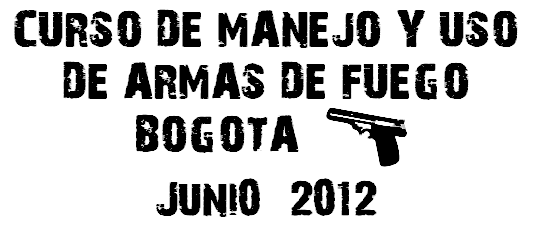 *Por favor anexar al correo la imagen del Documento de Identidad escaneado C.C. y recibo de consignación.1ER APELLIDO2DO APELLIDO2DO APELLIDONOMBRESNOMBRESNOMBRESNOMBRESCEDULA DE CIUDADANÍAEXPEDIDAEXPEDIDAFECHA DE NACIMIENTOFECHA DE NACIMIENTOFECHA DE NACIMIENTOEDADDDMMAAAACORREO ELECTRÓNICOCORREO ELECTRÓNICOCORREO ELECTRÓNICOTELÉFONOTELÉFONOCELULARCELULARDIRECCIÓN DE RESIDENCIADIRECCIÓN DE RESIDENCIADIRECCIÓN DE RESIDENCIAE.P.S.E.P.S.E.P.S.RHUNIVERSIDADUNIVERSIDADUNIVERSIDADSEMESTRESEMESTRESEMESTRESEMESTREEN CASO DE ACCIDENTE INFORMAR AEN CASO DE ACCIDENTE INFORMAR AEN CASO DE ACCIDENTE INFORMAR AEN CASO DE ACCIDENTE INFORMAR AEN CASO DE ACCIDENTE INFORMAR AEN CASO DE ACCIDENTE INFORMAR AEN CASO DE ACCIDENTE INFORMAR ANOMBRESNOMBRESTELÉFONOTELÉFONOTELÉFONOTELÉFONOTELÉFONO